  Neenah Wrestling Business SponsorsAccurate Fire ProtectionAll-Sport TrophyBadger Laboratories Ballard Marine ConstructionBee HiveBusiness Lending GroupCentury 21 Rocky SchaferClearly IPCR Fochs Electrical ContractorsDamrow DentalDave VanLieshout Law OfficeDown to Earth GreenscapingFluid System ComponentsFox Communities Credit UnionFredericksen ElectricGallowayGerard Machine LLCGordon Work Zones LLCGreat Northern CorporationGreenes Ground Round Sports GrillHoffman Strobel BuildersLions TailMathfabMCC INCMorton LTC PharmacyNeenah Family Chiropractic LLCNeenah PaperNick Novak 3d Prints and DesignNicolet National BankPAVCO of the Fox ValleyPump and MunchProAMPacOrthopedic and Sports Institute of the Fox ValleyRLJ DentalSMEStyles by DesignSunset Hill StonewareTMO Builds LLCTNT Drywall and PlasterVOE Power and Systems LLCthe Woodshed2019-2020Banquet Program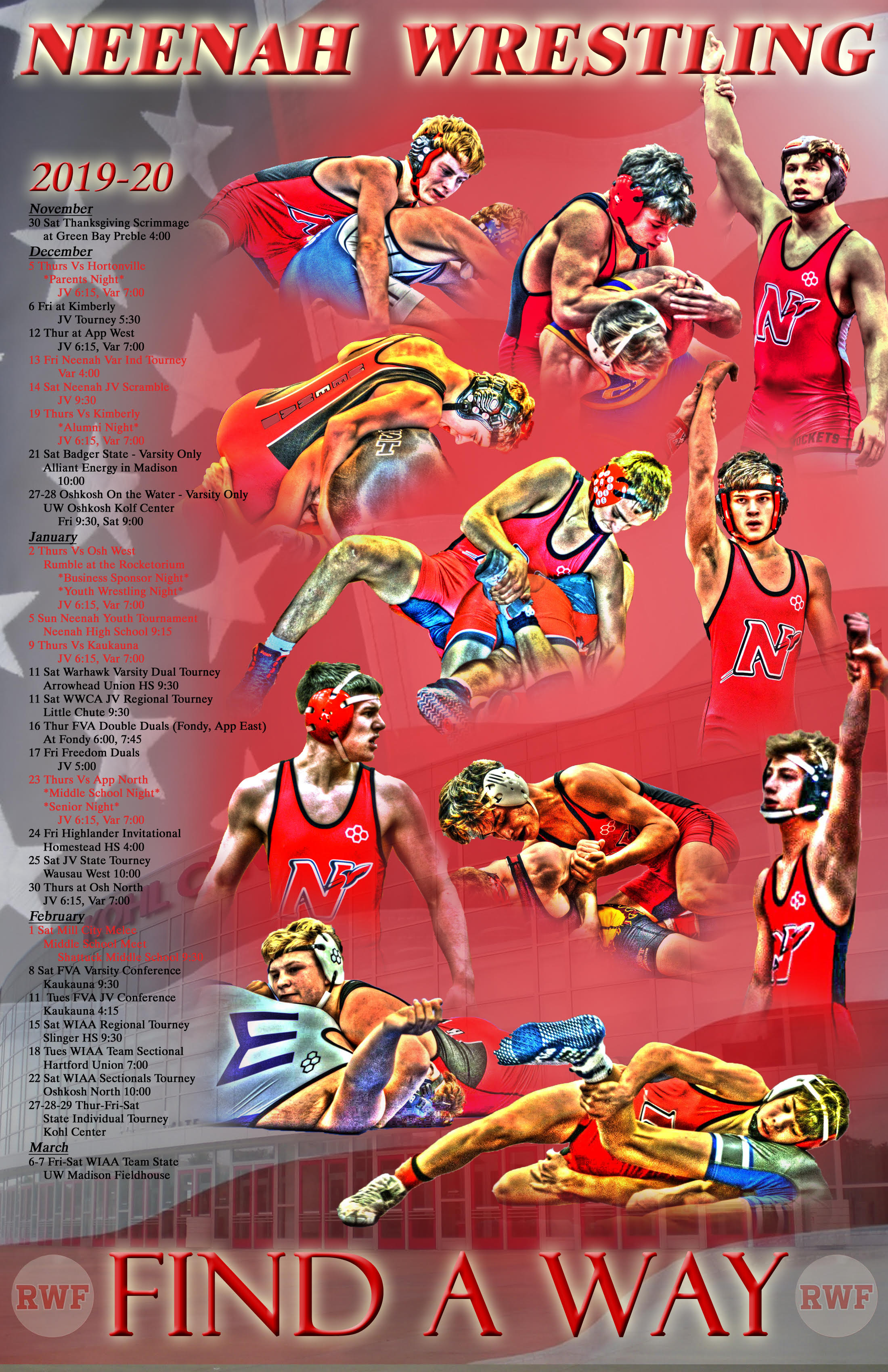 Thursday July 9th2020 6:00 pmBridgewood Hotel2019-2020 Neenah Wrestling TeamFreshman (11): Eli Gast, Ben Hansen, Preston Hella, Nathan Heller, Zach Kramp, Kaiden Lambert, Tristan McConico, Nick Novak, Eric Schaufelberger, Roger Seelow, Jayden SheppardSophomores (7): Charlie Alft, Bryce Fochs, Caleb Letson, Austin Lewis, Adam Meyers, Davin Munoz, William RambertJuniors (8): Tyler Beauchamp, Bryce Crook, Drake Hayward, Hannah McCormick, Evan Piechocki, Ethan Quella, Kenny Schaufelberger, Myles StewardSeniors (3): Jennsey Fermin, Marshall Kools, Ramon Manka-WigfallTeam Managers (5): McKenna Herm, Jordan Fitzgerald, Natalie Flom, Brianna Fochs, Lexi NovakHead Coach:  				Kyle KleuskensJunior Varsity Coach: 			Chris RundquistVarsity Assistant Coach: 		Mark Cowling 	Volunteer Assistants:			Mason BohmCorey KnudsenKevin BeauchampBrian PiechockiRyan RobillardCory ZuberbierJason Kurszewski Strength and Conditioning		Jason BarberPrincipal:				Brian Wunderlich Athletic Director:			Michael ElkinAssistant AD:				Lisa Dohr			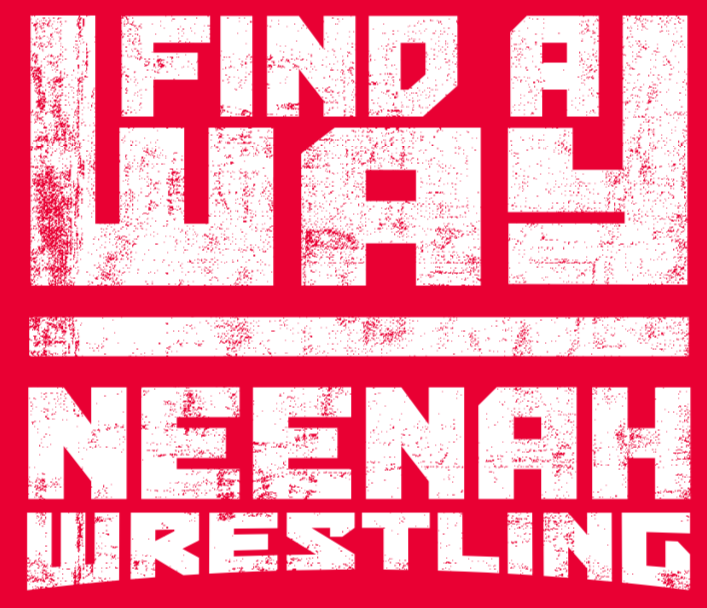 2019-2020 Varsity Dual Meet Scores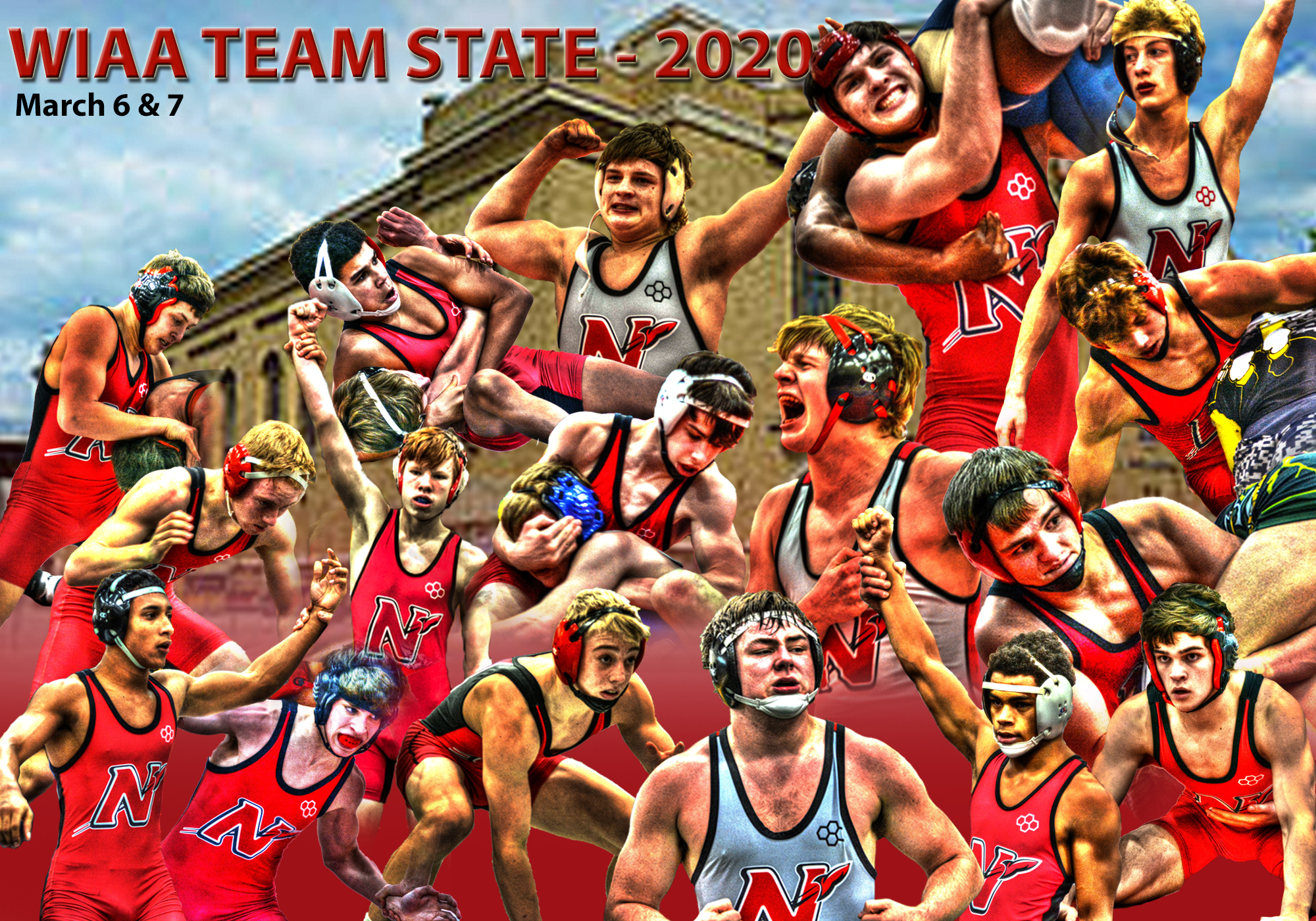 2019-2020 Notable Varsity Team Accomplishments2019 Neenah Varsity Invite Champions (13 Teams)2019 Badger State Invite 4th Place (22 Teams)2019 Oshkosh on the Water 9th Place (67 Teams)2020 Hartland Arrowhead Duals Runner-Up2020 Highlander Invite 3rd Place (27 Teams)2020 FVA Conference Tournament 3rd Place (10 Teams)2020 WIAA Regional Champions (8 Teams)2020 WIAA Team Sectional Champion2020 WIAA Team State Qualifiers 11 WIAA Individual Sectional Qualifiers5 WIAA Individual State QualifiersTop 10 WIAA Individual State Team (10th)2019-2020 J.V. Individual AccomplishmentsJunior Varsity Season Records: (Min .250 Winning %)Name				Record	Winning%Charlie Alft			6-3		.667Ben Hansen 			9-8		.529Preston Hella			9-9		.500Nathan Heller			1-3		.250Eli Gast			11-5		.688Zach Kramp			8-8		.500Tristan McConico		2-2		.500Nick Novak			15-4		.789Ethan Quella			3-8		.273William Rambert		7-6		.538Eric Schaufelberger		11-5		.688JV Season Pins (Min: 5 Pins)Name				PinsEli Gast			10Eric Schaufelberger		10Preston Hella			8Ben Hansen			8Nick Novak			8Zach Kramp			52019-2020 Varsity Individual AccomplishmentsVarsity Season Records: (Min of 8 Matches) Name				Record	Winning %William Rambert		11-6		.647Evan Piechocki		18-10		.643Tyler Beauchamp		25-13		.658Jayden Sheppard		29-13		.690Charlie Alft			13-7		.650Ramon Manka-Wigfall	24-16		.600Austin Lewis			24-17		.585Drake Hayward		39-8		.830Myles Steward		3-8		.273Jennsey Fermin		2-6		.250Kenny Schaufelberger		14-21		.400Bryce Crook			22-17		.564Davin Munoz			21-20		.512Marshall Kools		46-0		1.000Caleb Letson			24-19		.558Bryce Fochs			31-10		.756Varsity Season Records Pins: Min of 8 PinsName				Pins	Marshall Kools		29: School RecordBryce Fochs			28: 2nd Most Single SeasonDrake Hayward		21Ramon Manka-Wigfall 	16Jayden Sheppard		14Tyler Beauchamp 		14Caleb Letson 			13Kenny Schaufelberger		11Davin Munoz			10Austin Lewis 			  82019-2020 Notable Tournament AccomplishmentsKimberly Friday Night JV Invite 12/6/2019Name				Place			WTPreston Hella			1st			106Ben Hansen 			2nd 			126 Neenah Varsity Invite 12/13/2019: Top 3 MedalName				Place			WTEvan Piechocki		1st 			106Marshall Kools		1st			195Tyler Beauchamp		2nd 			113Austin Lewis			2nd			138Drake Hayward		2nd 			145Jayden Sheppard		3rd			120William Rambert		3rd			106Nick Novak			3rd			113Charlie Alft			3rd			132Ramon Manka-Wigfall	3rd			138Bryce Crook 			3rd			170Davin Munoz 			3rd			182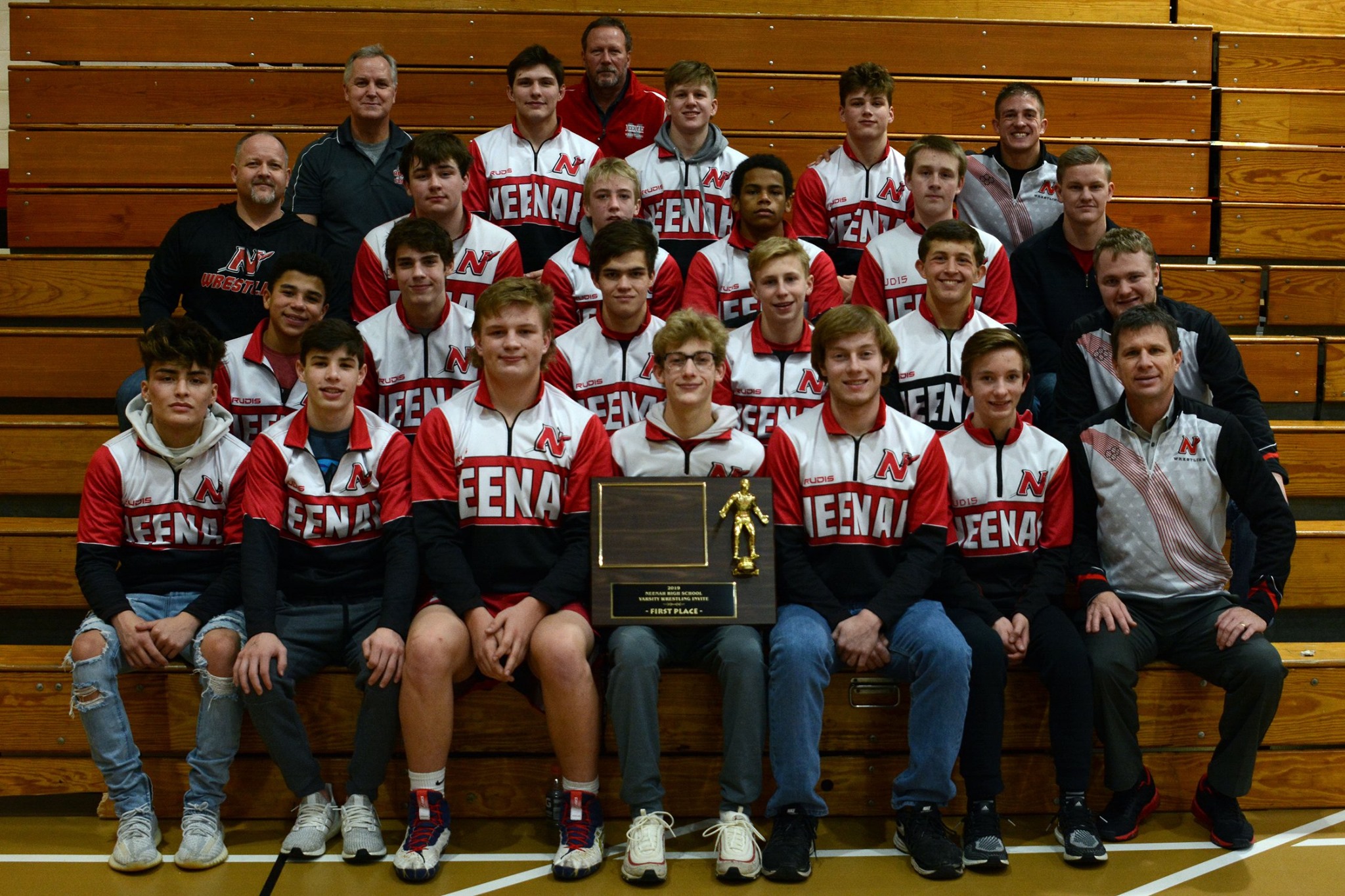 Neenah JV Scramble 12/14/2019 Top 3 MedalName				Place			WTEli Gast			2nd			160Zach Kramp			3rd			120Ben Hansen			3rd			126Badger State Invitational 12/21/19 Top 8 PodiumName				Place			WTMarshall Kools		1st 			195Jayden Sheppard		3rd			120Tyler Beauchamp 		4th			113Dante Caiani			4th			126Evan Piechocki		5th			106Drake Hayward		5th			145Austin Lewis			6th			138Caleb Letson			6th			285Davin Munoz			7th			182Ramon Manka-Wigfall	Cons Champ		138Bryce Fochs			Cons Champ		220Oshkosh on the Water 12/27-28/19 Top 12 PlaceName				Place			WTMarshall Kools		1st 			195Drake Hayward		2nd 			145Evan Piechocki		8th			106Tyler Beauchamp 		11th			113WWCA Regional @ Little Chute 1/12/2020Top 3 JV State QualifierName				Place			WTNick Novak			1st			113Eric Schaufelberger		1st			220Charlie Alft			3rd			126Hartland Arrowhead Duals 1/11/2020Name				Record		WTRamon Manka-Wigfall	3-0			132Drake Hayward		3-0			145Marshall Kools		3-0			195Bryce Fochs			3-0			220/285Highlander Invitational @ Homestead 1/24/20 Name				Place			WTMarshall Kools		1st 			195Drake Hayward		2nd 			145Jayden Sheppard		3rd			120Bryce Fochs			3rd			285Tyler Beauchamp 		5th			113Ramon Manka-Wigfall	6th			132Davin Munoz			7th			182Caleb Letson			8th 			220 Bryce Crook			9th 			170WWCA JV State @ Wausau West 1/25/20Name				Place			WTNick Novak			6th 			113Eric Schaufelberger		8th 			220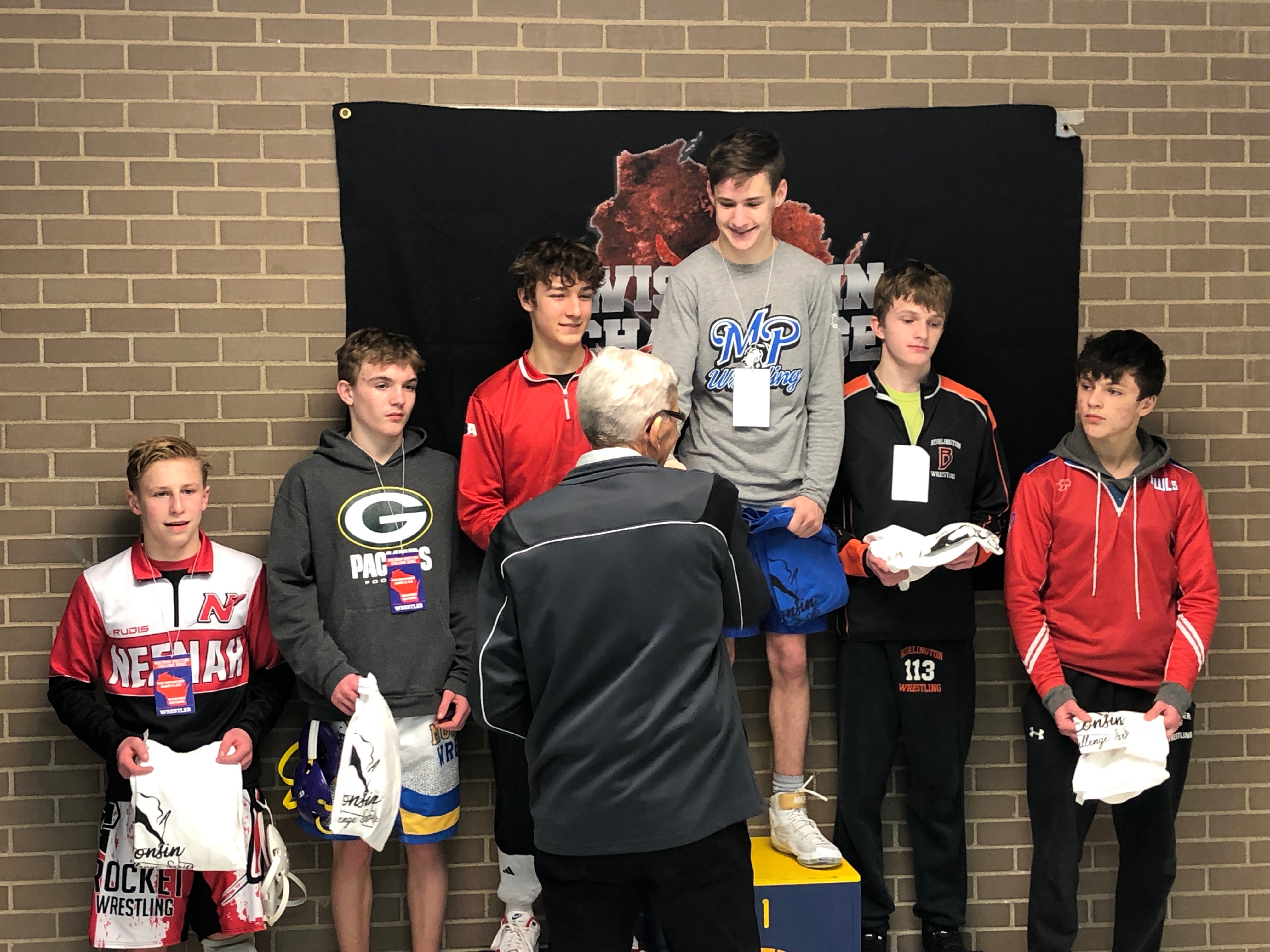 FVA Conference Tournament @ Kaukauna 2/8Top 3 All FVA ConferenceName				Place			WTDrake Hayward		1st			145Marshall Kools		1st			195Jayden Sheppard		2nd 			120Charlie Alft			3rd			126Bryce Fochs			3rd			285Evan Piechocki		4th			113Ramon Manka-Wigfall	4th			132Austin Lewis			4th			138Caleb Letson			4th			220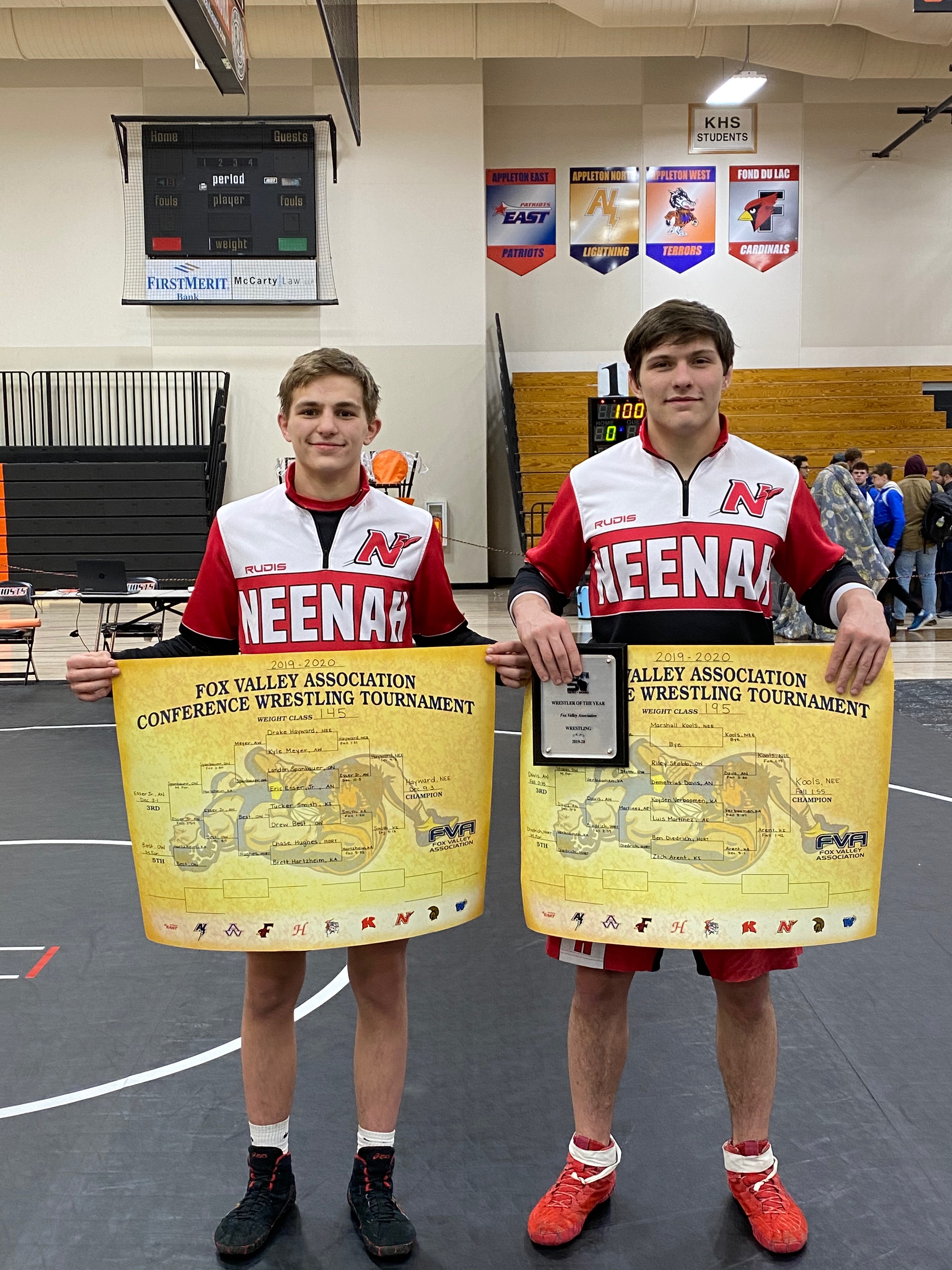 FVA J.V. Conference @ Kaukauna 2/11Name				Place			WTNick Novak			1st			113Eli Gast			1st			152Jennsey Fermin		1st			152Eric Schaufelberger		1st			220Zach Kramp			2nd 			120Myles Steward		2nd 			152WIAA Regionals @ Slinger  2/15/2020Top 4 Place-winners Qualify for WIAA Individual Sectionals Name				Place			WTDrake Hayward		1st			145Bryce Crook 			1st			170Marshall Kools		1st			195Caleb Letson			1st			220Bryce Fochs			1st			285Jayden Sheppard		2nd			120Tyler Beauchamp		3rd			106Evan Piechocki		3rd			113Austin Lewis			3rd			152Davin Munoz			3rd			182Ramon Manka-Wigfall	4th			132WIAA Sectionals @ Oshkosh North 2/22/2020Top 2 Place-winners Qualify for WIAA Individual State Name				Place			WTBryce Crook			1st			170Marshall Kools		1st			195Jayden Sheppard		2nd			120Drake Hayward		2nd			145Caleb Letson			2nd			220Bryce Fochs 			3rd			285Tyler Beauchamp		4th 			106Davin Munoz			4th 			182WIAA Individual State TournamentTop 6 Place-winners PodiumName				Place			WTMarshall Kools		1st			195Drake Hayward		5th			145WIAA TEAM STATE TOURNAMENTNeenah 24	Stoughton 45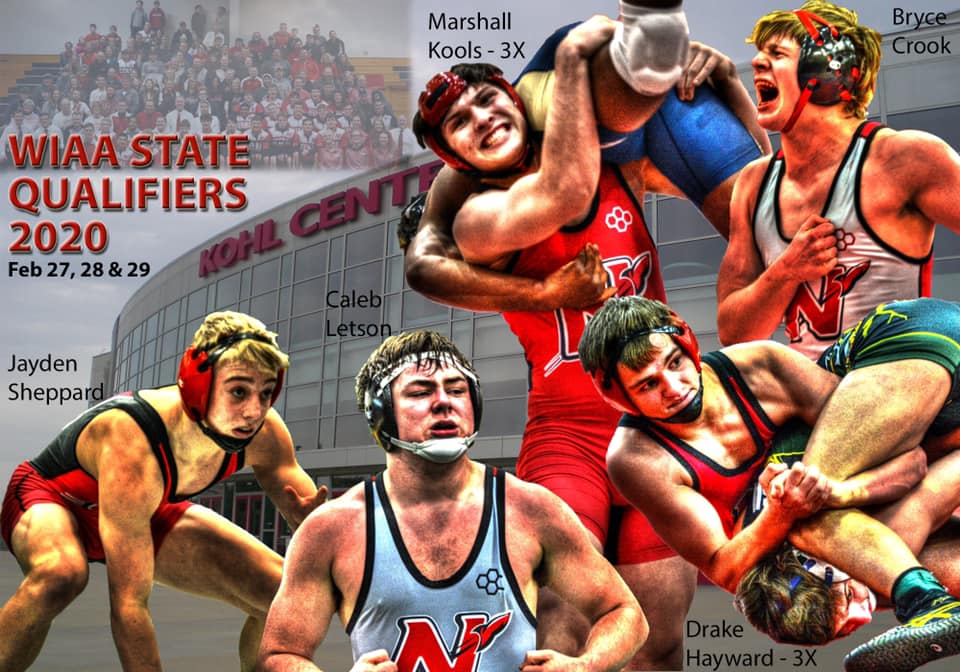 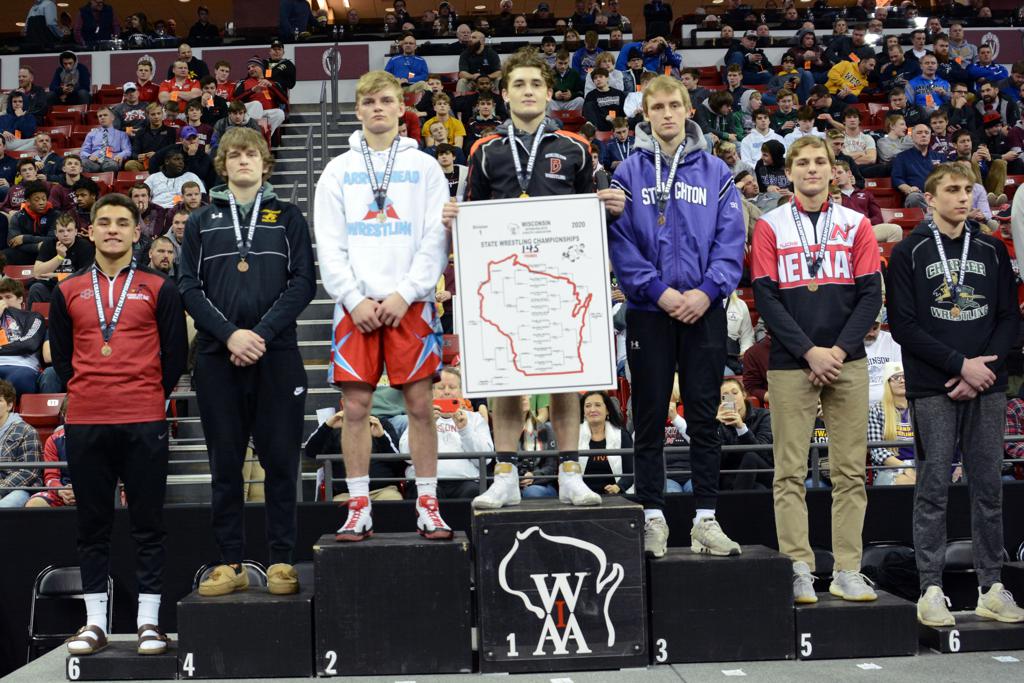 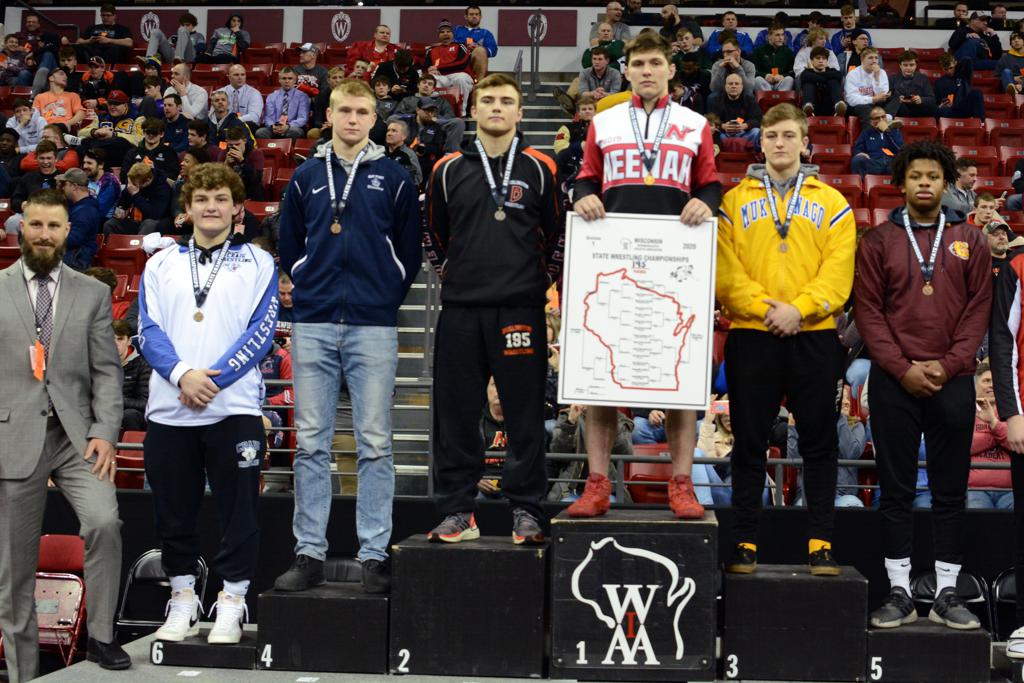 Fox Valley Association Conference (FVA)Neenah Overall Place: 3rd  Place FVA Team Dual Record: 7-2FVA Tournament Finish: 3rd FVA Varsity Team Dual StandingsTeam				RecordKaukauna			9-0		Kimberly 			8-1Neenah 			7-2Hortonville 			5-4Oshkosh North 		5-4Oshkosh West 		5-4Fond du Lac			3-6Appleton North		2-7		Appleton West		1-8		Appleton East		0-9			FVA Varsity Tournament StandingsTeam 			PointsKaukauna			277.0		Kimberly 			170.5Neenah 			160.5Hortonville 			117.5Oshkosh West 		109.5			Fond du Lac			105.0Oshkosh North 		101.0Appleton North		  89.0				  Appleton West		  63.0  Appleton East		    2.0  Final FVA Overall Dual/Tournament StandingsTeam 				PointsKaukauna				23.5 Points	Kimberly				21.0 PointsNeenah				18.5 Points Hortonville				14.5 PointsOshkosh West			13.5 PointsOshkosh North			11.5 Points	Fond du Lac				9.5 PointsAppleton North			6 Points	Appleton West			3.5 Points	Appleton East			1 Point					 Neenah FVA All Conference Selections:Name				Team		WT	Marshall Kools		1st		195Drake Hayward		1st 		145Jayden Sheppard		2nd 		120Charlie Alft			HM		126Bryce Fochs			HM		285FVA Coach of the Year: Ben Engelland KimberlyFVA Wrestler of the Year: Marshall Kools Neenah All State Scholar AthletesName				GradeJayden Sheppard		9Charlie Alft			10Bryce Fochs			10Tyler Beauchamp (2X)	11Drake Hayward (3X)	11Evan Piechocki		11Marshall Kools (3X)	12Ramon Manka-Wigfall	12Neenah Wrestling Academic TeamAbove 3.0 GPA Fall Semester or 3.25 Cumulative Name				Gr.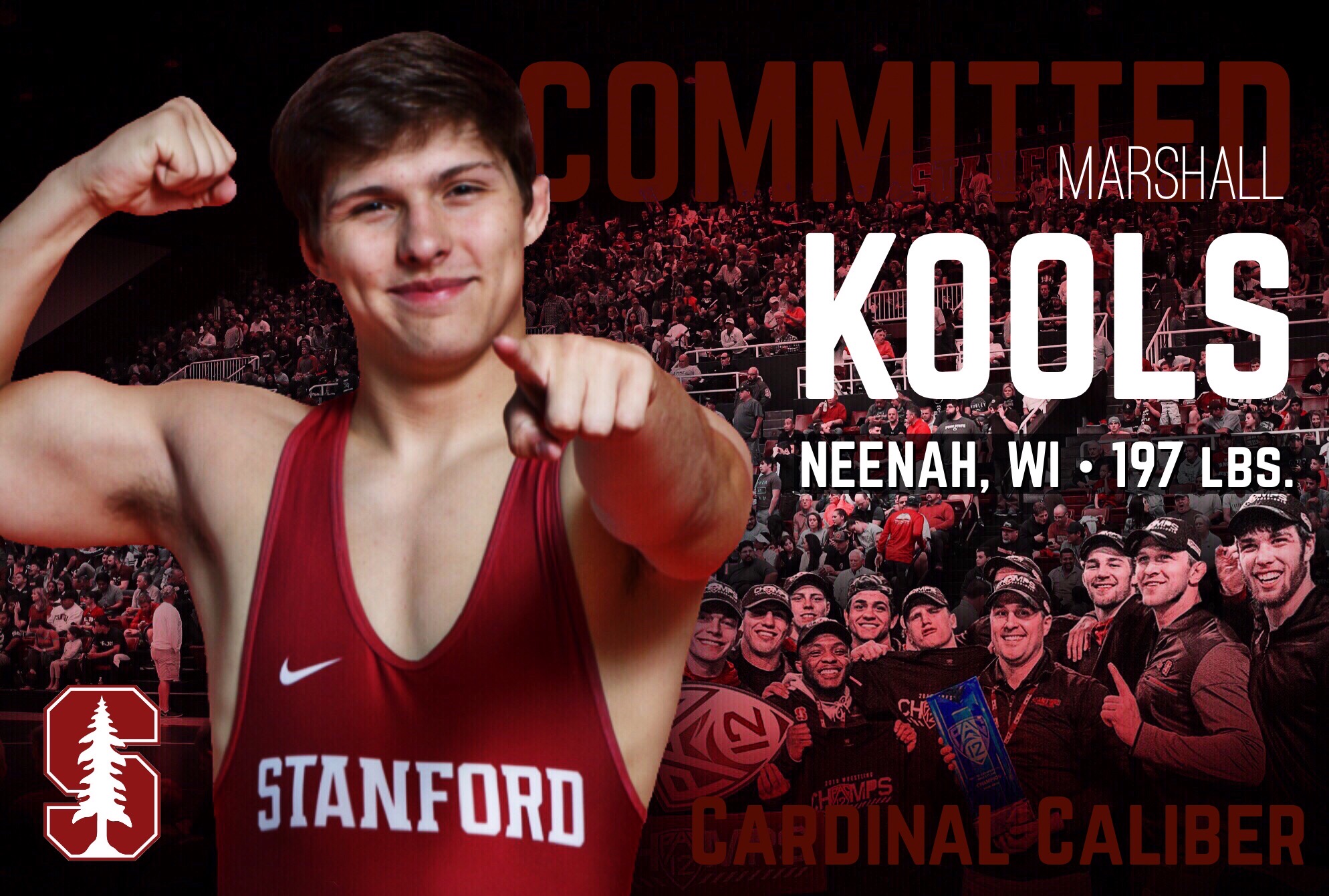 Eli Gast **			9Ben Hansen **		9Preston Hella *		9Nathan Heller		9McKenna Herm**		9Zach Kramp *		9Nick Novak*		9Eric Schaufelberger	9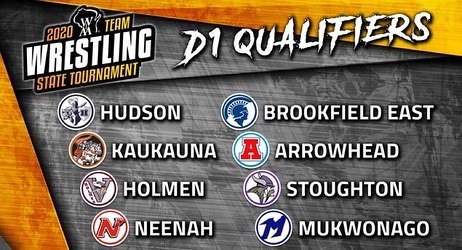 Roger Seelow		9Jayden Sheppard *		9Charlie Alft	*		10Bryce Fochs *		10Austin Lewis		10Davin Munoz		10Tyler Beauchamp *	11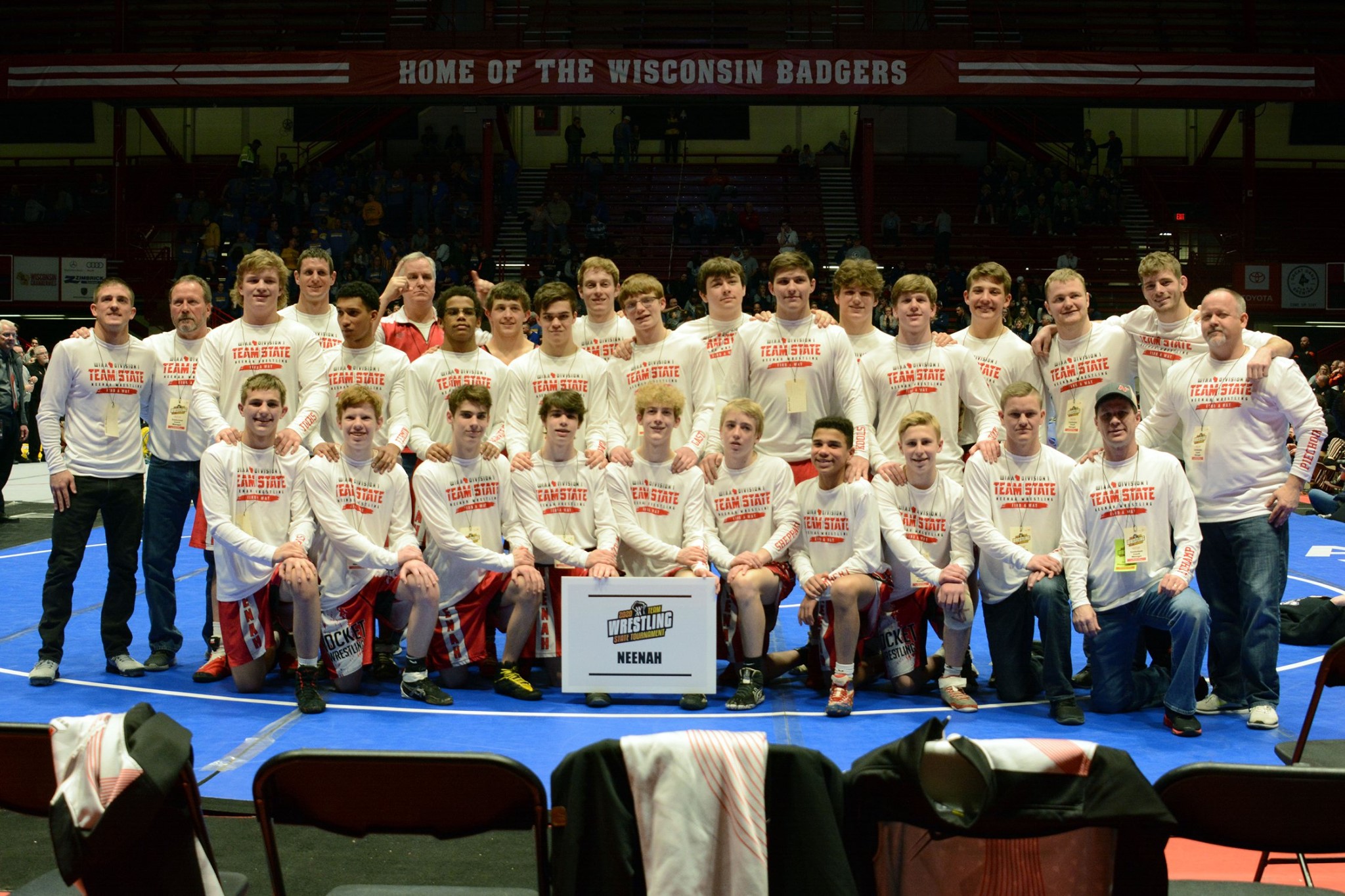 Jordan Fitzgerald 		11Natalie Flom *		11Drake Hayward *		11Hannah McCormick	11Evan Piechocki 		11Kenny Schaufelberger *	11Jenssey Fermin 		12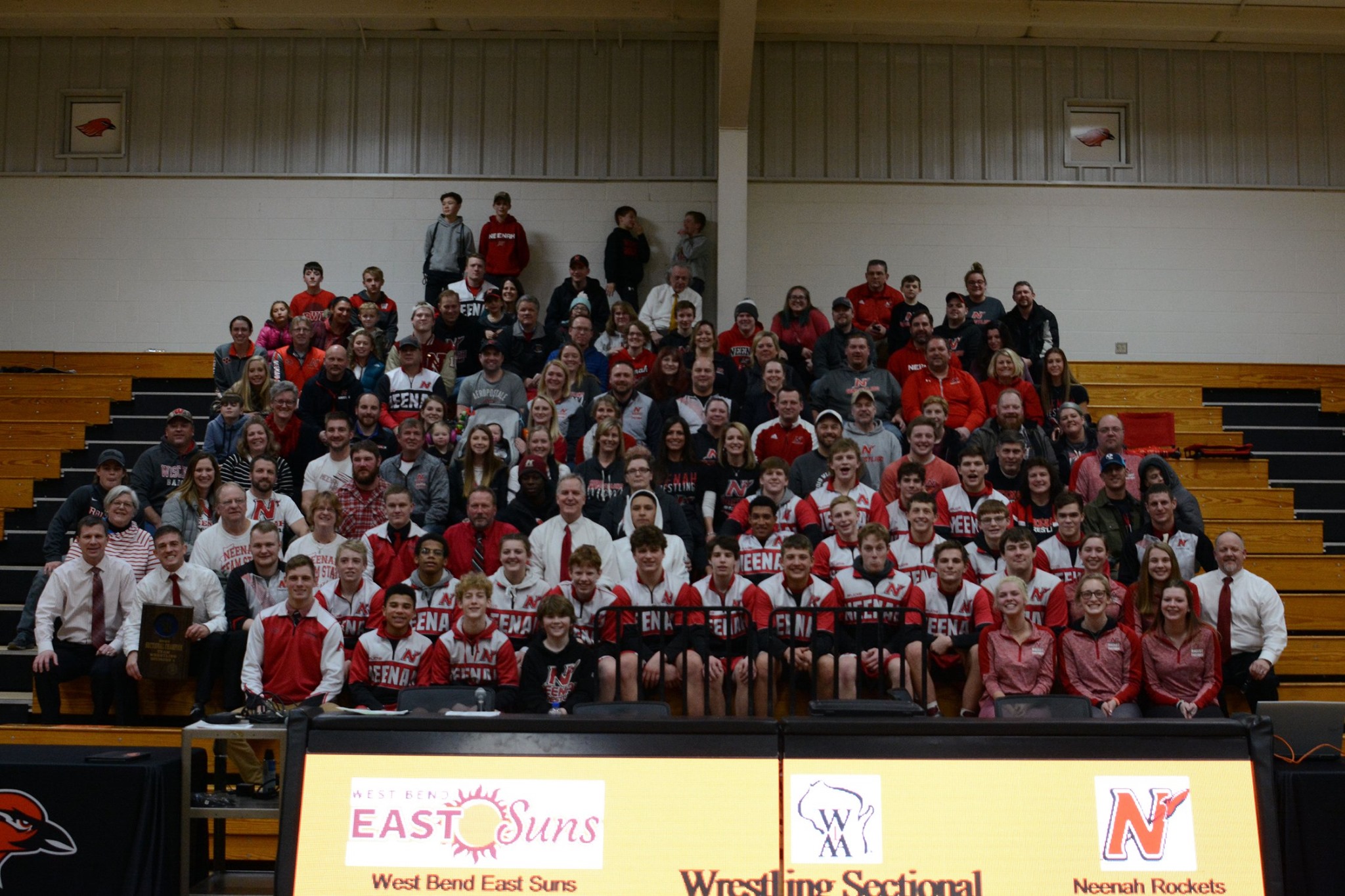 Brianna Fochs *		12Marshall Kools * 		12Ramon Manka-Wigfall	12Lexi Novak *		12Team Members with 2.5 or Higher = 31/34 = 91%Team Members with 3.0 or Higher = 26/34 = 76%Team Members with 3.5 or Higher = 17/34 = 50%Team Members with 3.75 or Higher = 9/34 = 26%* Above 3.5 GPA ** 4.0 Student Neenah HS Wrestling Career All-Time Wins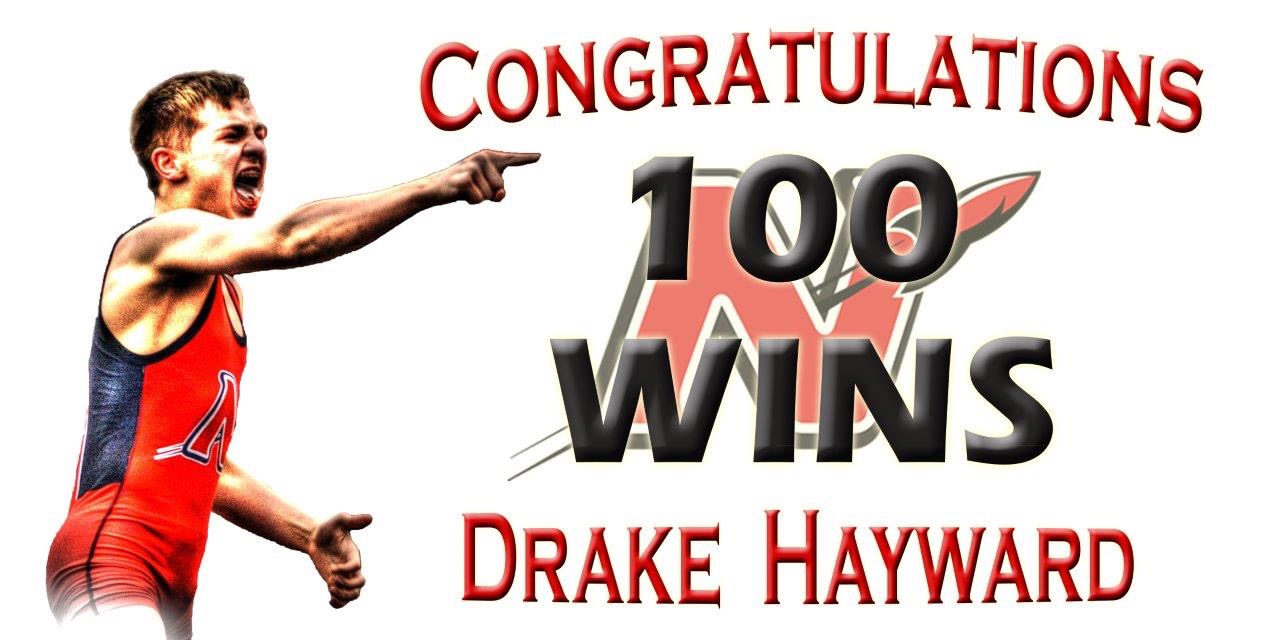 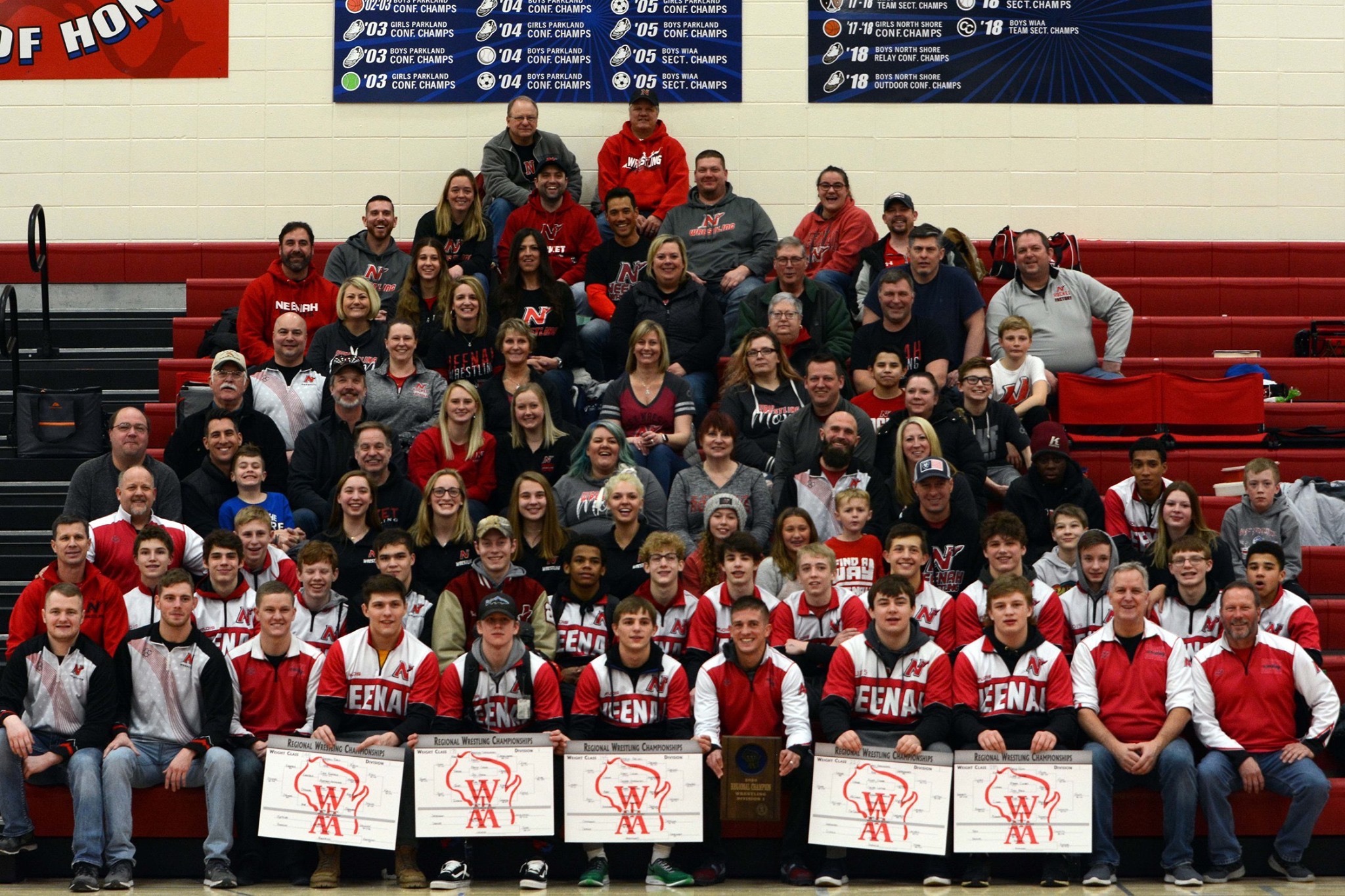 TeamScoreScoreScoreResultResultHortonville423232WINWINAppleton West7233WINWINKimberly323333LossLossOshkosh West541818WINWINKaukauna105858LossLossBay Port3036 36 LossLossWinneconnie512727WINWINHartland Arrowhead433434WINWINFond du Lac591818WINWINAppleton East70  7  7WINWINAppleton North561818WINWINOshkosh North481818WINWINWest Bend East362525WINWINStoughton244545LossLossWLLConference722Non-Conference211WIAA Series111Total Record1044Tim McCarthy1582000-2004Marshall Kools1482016-2020Beau Yineman1462014-2018Sam Engelland1462004-2008Ben Engelland1442002-2006